Department of Student Activities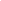 CALL MEETING TO ORDERMeeting was called to order at 8:02amASCERTAINMENT OF QUORUM A majority quorum must be established to hold a bona fide meeting Members present: Director Barraj, Senator Grewal, and Senator Makrai.Members absent: Manager Gurrola3/4 present, quorum is established and a bonafide meeting was held.CORRECTIONS TO THE MINUTESThe Body will discuss and correct minutes from previous meetings.The Senate will consider any corrections to the minutes from the meeting held on Friday, March 25, 2022.Senator Grewal moved to approve the minutes, Senator Makrai seconds, motion carried and minutes are approved.PUBLIC COMMENTThis segment of the meeting is reserved for persons desiring to address the Body on any matter of concern that is not stated on the agenda. A time limit of three (3) minutes per speaker and fifteen (15) minutes per topic shall be observed. The law does not permit any action to be taken, nor extended discussion of any items not on the agenda. The Body may briefly respond to statements made or questions posed, however, for further information, please contact the BCSGA Vice President for the item of discussion to be placed on a future agenda. (Brown Act §54954.3)Dr. Damania reminds everyone that the Student Leadership and Involvement awards are upcoming as well as the Samuel W. McCall awards for faculty. Will be looking at finalists and presenting them to the students to vote. Faculty winner will speak at graduation ceremony.REPORTS OF THE ASSOCIATIONThe chair shall recognize any officer of the association, including the BCSGA Advisor, to offer a report on official activities since the previous meeting and make any summary announcements deemed necessary for no longer than three minutes, save the advisor, who has infinite time. Director BarrajCurrently at SSCCC General Assembly in Sacramento, going well.Manager Gurrola AbsentSenatorsNothing to report.BCSGA Advisor AyalaElections are upcoming on April 4th. Encourage friends to vote. Results will be announced next week at 5pm. Anyone still wanting to run can turn in an application for an appointment position.CONSENT AGENDAAll items listed under the consent calendar are considered to be non-controversial by the body and will be enacted by one motion without discussion unless a member of the body calls an item(s) for a separate vote. Items called into question from the body will be considered after the conclusion of new business.ACTION ITEM: Allocation for the expenditure of $500 from TA100-Student Life for Student Leadership and Involvement Awards. Senator Grewal moves to approve, Senator Makrai seconds, motion carries.ACTION ITEM: Allocation for the expenditure of to not exceed $1800 from TA100-Student Life for Killer Dueling Pianos event and food.Senator Grewal moves to approve, Senator Makrai seconds, motion carries. NEW BUSINESSDISCUSSION: Student Leadership and Involvement Awards Nominations Review Senators are advised to review the quality and depth of nomination and choose the top 10.Senator Grewal chooses: James Selgrath, Dr. Christine Cruz Boone, Kurt Klopstein, Ximena Da Silva Tavares, Tatevik Broutian, Thomas Moran, Melissa Berube, and Jonathan Brown.Senator Marai chooses: Claire LahorgueDirector Barraj chooses: Gregory Cluff.All are in agreement of the choices and the top ten are decided unanimously. DISCUSSION: Student Leadership and Involvement Awards Order of EventsStudent organization and leadership awards are held at the end of April. Advisor Ayala reviewed previous proceedings and it was agreed that this year should follow that format. It will be an hour long and virtual.ANNOUNCEMENTSThe Chair shall recognize in turn BCSGA Officers requesting the floor for a period not to exceed one minute. None.ADJOURNMENTMeeting was adjourned at 8:34am.Saturday, April 2, 2022Saturday, April 2, 20228:00 a.m – 9:00 a.m.Zoom Meeting ID:     Meeting Zoomlink: https://cccconfer.zoom.us/meeting/register/tJcudO6grDwjE9EV60Vgcn5Yy7j5huLsnEex     Meeting Zoomlink: https://cccconfer.zoom.us/meeting/register/tJcudO6grDwjE9EV60Vgcn5Yy7j5huLsnEex     Meeting Zoomlink: https://cccconfer.zoom.us/meeting/register/tJcudO6grDwjE9EV60Vgcn5Yy7j5huLsnEex 